Upute za aktivaciju korisničkog računaU mrežnom pregledniku otvorite mrežnu adresu office365.skole.hr, te u gornjem desnom kutu odaberete Aktivacija O365 računa, kao na slici 1.
Na sljedećoj mrežnoj stranici ponovo odabrati Aktivacija O365 računa, kao na slici 2.
Upisati AAI@Edu korisničke podatke učenika/učenice. Korisničko ime i zaporka su isti kao i za pristup e-Dnevniku. Korisničko ime uvijek završava sa @skole.hr.Nakon uspješne autentifikacije, odabrati Odvedi me na Office365, kao na slici 4.Pritisnuti Da ako je učeniki/ca jedini/a koji/a koristi računalo/tablet/mobitel, Ne u protivnom. 
Microsoft Teams je plavo-ljubičasta ikona sa slovom T na izborniku s lijeve strane zaslona, kao na slici 6. Ukoliko nema ikone u izborniku, može se otvoriti cijeli izbornik u donjem lijevom kutu, kao na slici 7, te pronaći Teams. 
Nakon prve aktivacije, učenici mogu pristupiti Teams-u direktno na adresi teams.microsoft.com.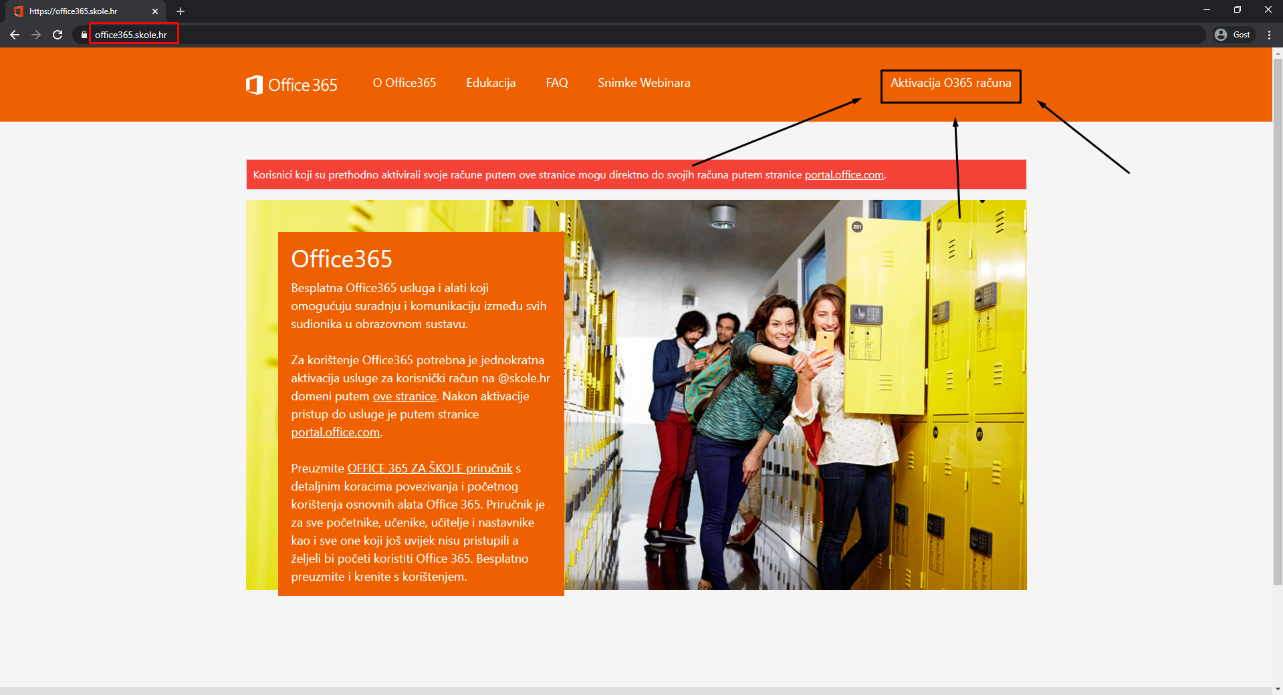 Slika 1. Aktivacija O365 računa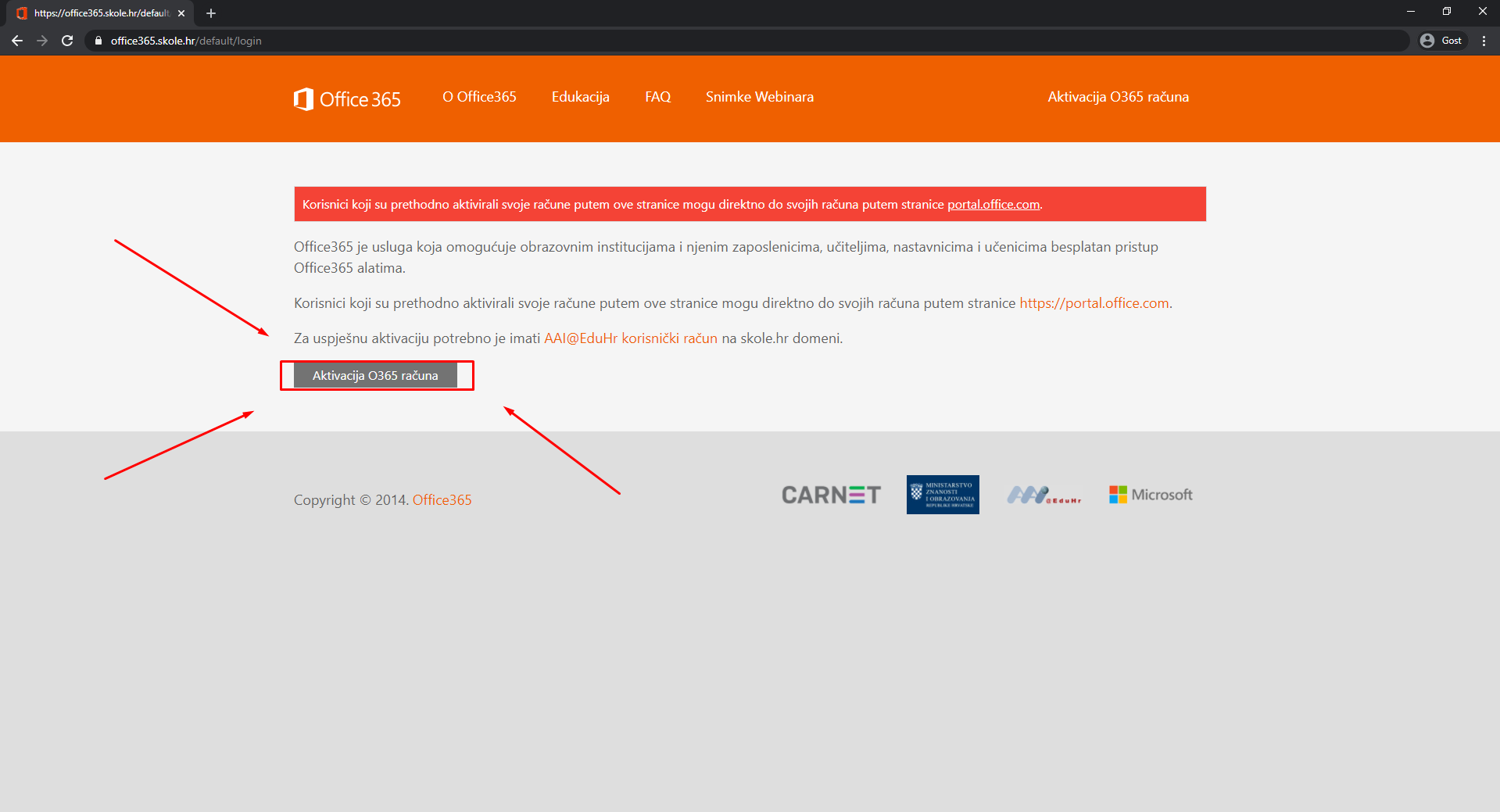 Slika 2. Aktivacija O365 računa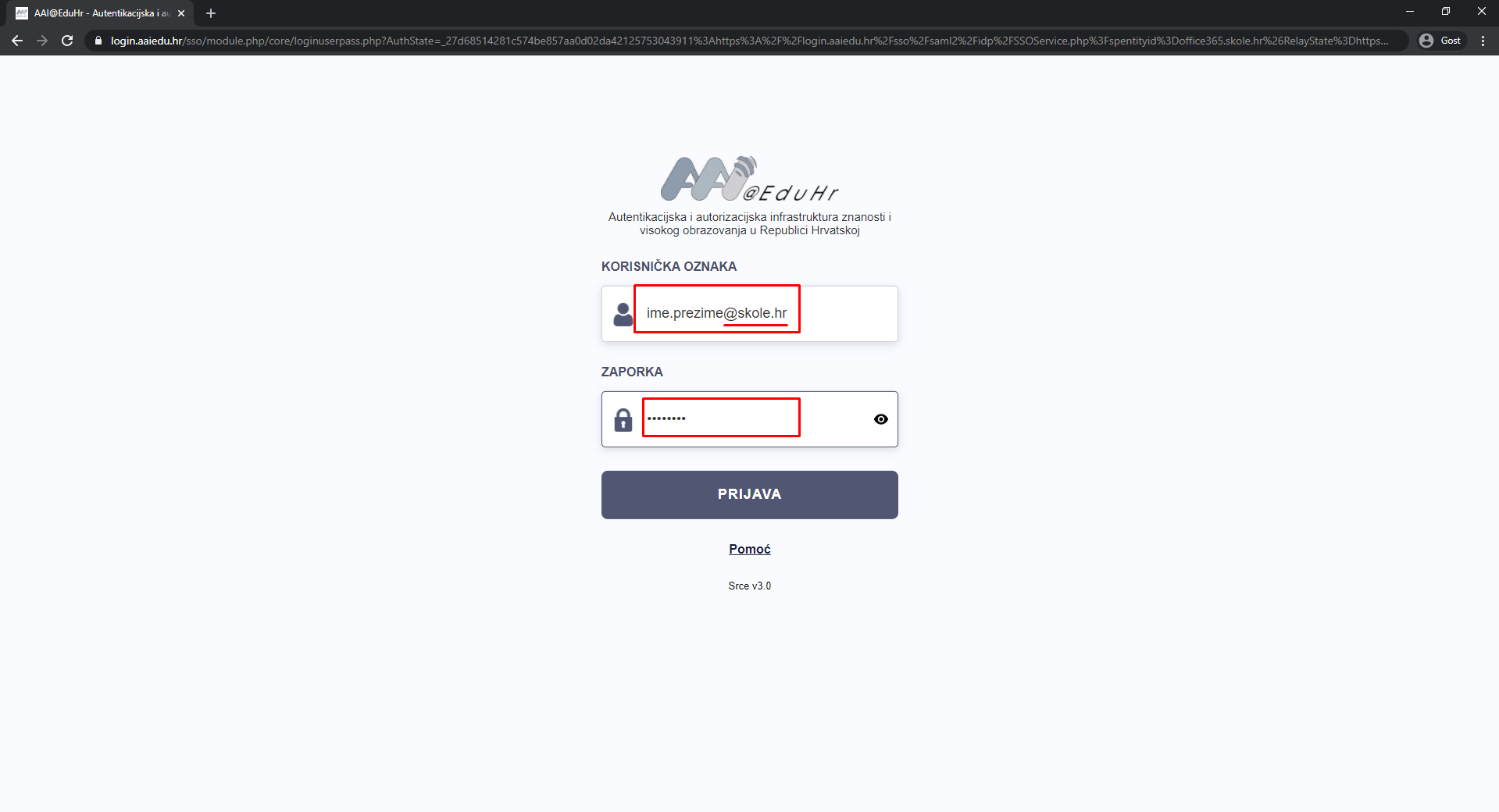 Slika 3. Unos korisničkih podataka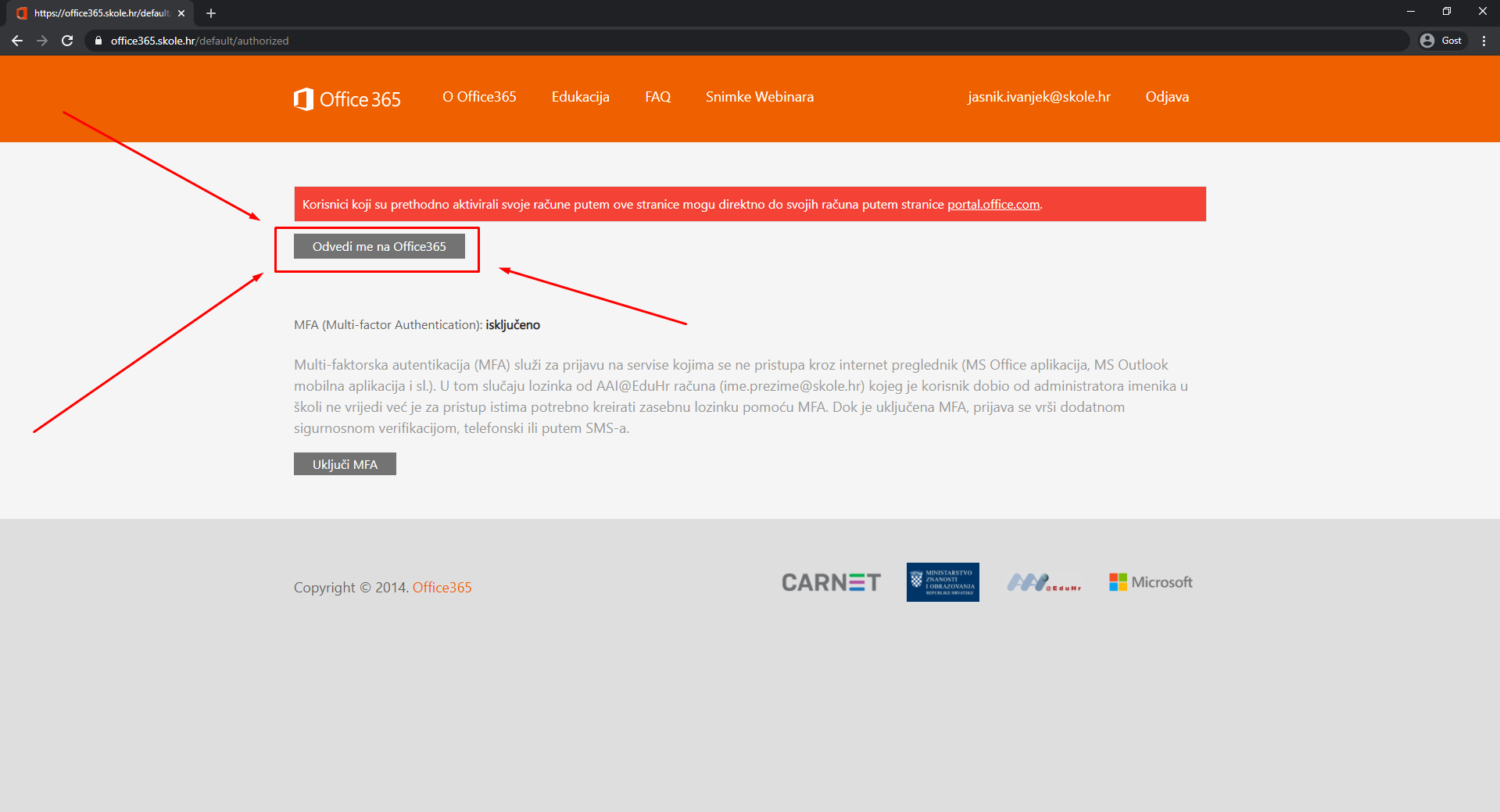 Slika 4. Odvedi me na Office365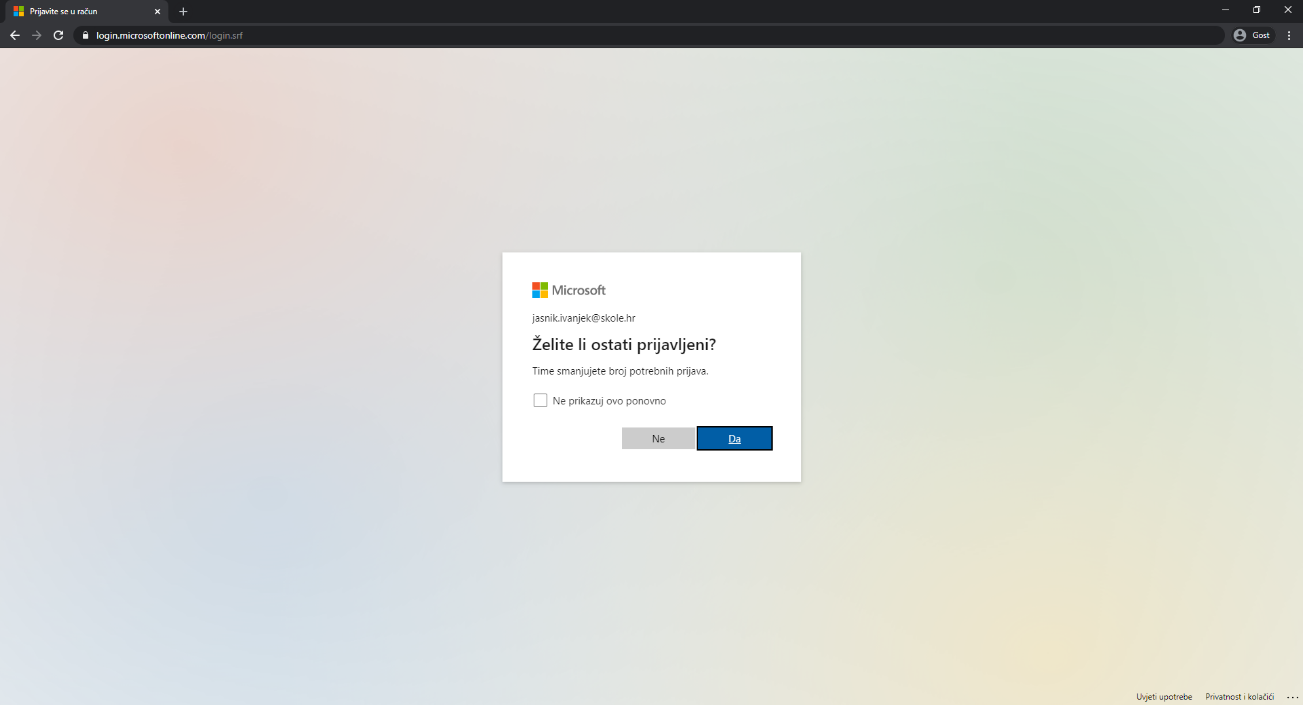 Slika 5. Izbor pamćenja podataka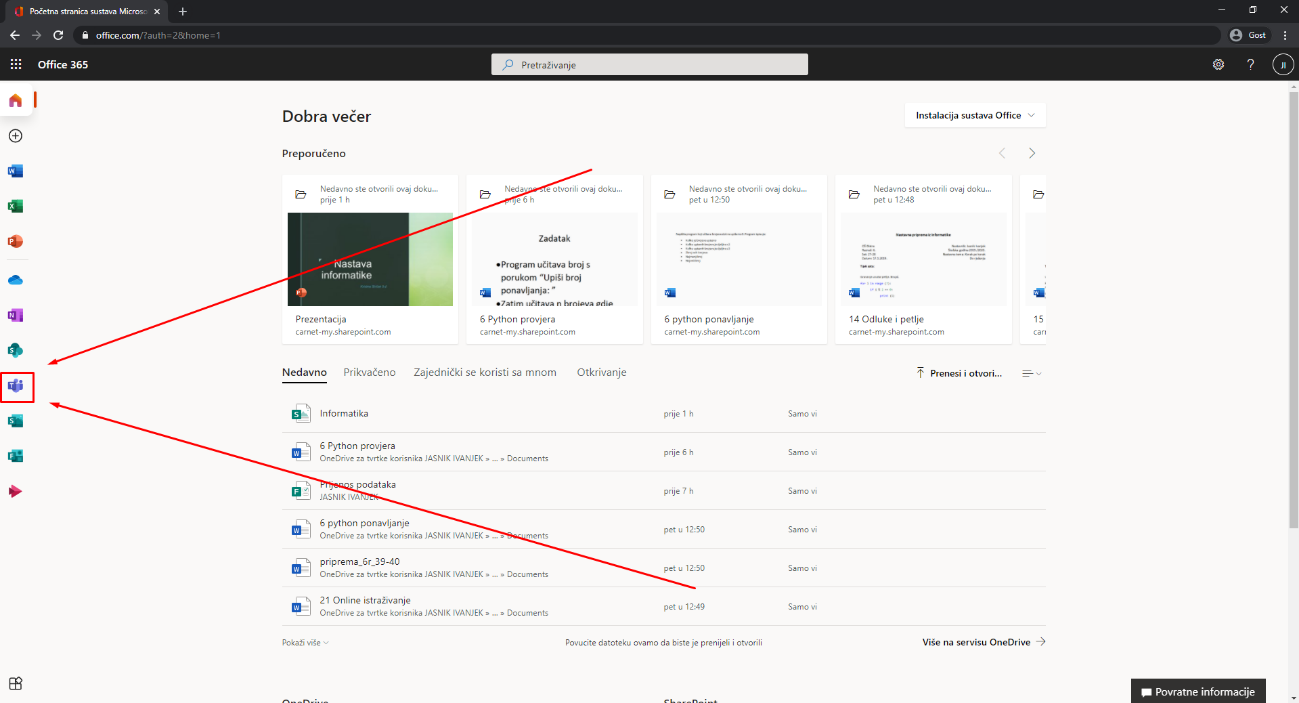 Slika 6. Izbor Teams-a.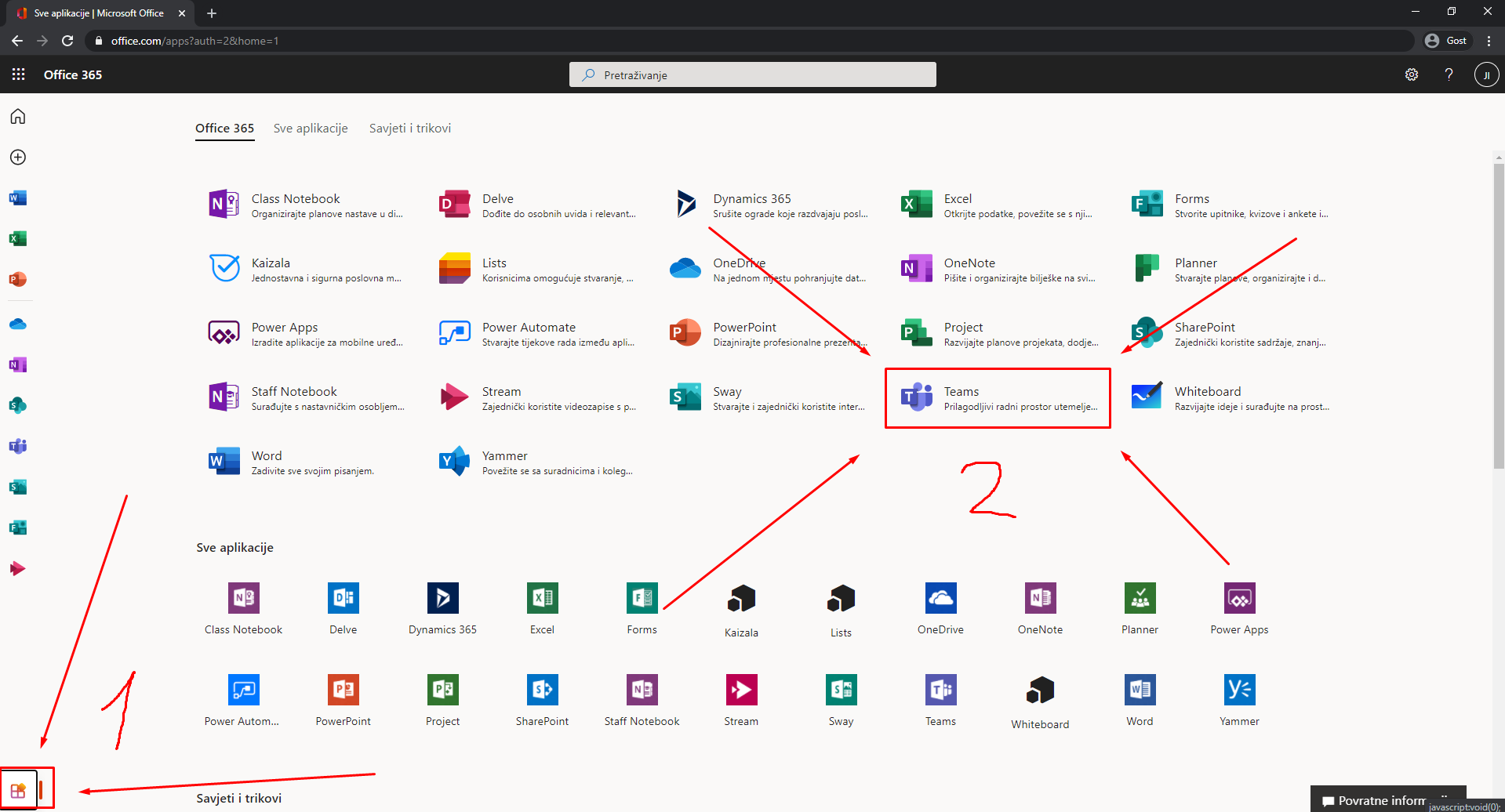 Slika 7. Otvaranje potpunog izbornika